Universidad Guadalajara LamarBrandon Tonatiuh Peña Torres LME3440Dra. Sandra Senties“Actividad integradora”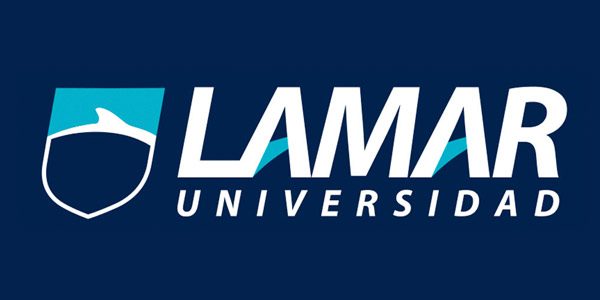 07- Mayo-015Actividad integradora parcial 2:Elaborar una tabla que señale de acuerdo a los 3 tipos de estudios que analizamos durante esta actividad (ensayos clínicos, metanalisis y tamizaje), el tipo de estudio al que pertenecen, medidas de asociación y formulas), sesgos más comunes y escala en el nivel de evidencia.Ensayo clínicoMetanalisisTamizajeActividad integradora parcial 1:Tipo de estudioMedida de asociaciónFórmulasSesgosEscala de evidenciaEnsayo clínicoExperimentalRiesgo absoluto, riesgo relativo, número necesario a tratar(RR = Ie/Io)(NNT) = 1/RARDe selección, de evaluación, de publicaciónVMetaanálisisSistemáticoRiesgo relativo, reducción de riesgo relativo, reducción absoluta de riesgo, razón de ventajas (odds ratio) o tasa de riesgo (hazard ratio)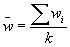 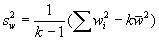 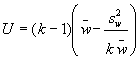 Sesgo de publicaciónSesgo de selecciónSesgo en la extracción de datosITamizajeAnalítico  Razón de riesgos (razón de incidencias acumuladas) o la razón de tasas (razón de densidad de incidencias)VP+ VP-Sesgo adelantadoSesgo de longitudITipo de estudioTipo de estudio al que pertenecenMedidas de asociación o criterios de validez utilizados y formulasSesgos más comunesEscala en el nivel de evidencia.Pruebas diagnósticas con resultados: Cuantitativos Dicotómicos Diseños transversales y comparativos*Criterios de validez: exactitud, sensibilidad, especificidad, menor falsos positivosResultados cuantitativos usar fórmulas: -Establecer punto de cohorte. Razón de verosimilitud. Curvas COR *Resultados dicotómicos usar fórmulas de: sensibilidad, VF, especificidad, exactitud, VP+, VP-Sesgo de investigaciónSesgo de selecciónEstudio de cohorteObservacional Analítico*Criterios de validez: exactitud, sensibilidad, especificidad, menor falsos positivos*Medidas de asociación:Incidencia de expuestos, Incidencia de no expuestos, Riesgo relativo, Riesgo atribuibleDe selección e información II-2(Estudios de cohortes o de casos y controles bien diseñados, preferentemente multicéntricos)Casos y controlesObservacionalDescriptivo*Criterios de validez: exactitud, sensibilidad, especificidad, menor falsos positivos*Medidas de asociación:Incidencia de expuestos, Incidencia de no expuestos, Riesgo relativo, Razón de momios, Riesgo atribuibleDe selección y de informaciónDe apareamientoII-2 Estudios de cohortes o de casos y controles bien diseñados, preferentemente multicéntricos.